АДМИНИСТРАЦИЯ ВЕЙДЕЛЕВСКОГО РАЙОНАУПРАВЛЕНИЕ ОБРАЗОВАНИЯ АДМИНИСТРАЦИИ ВЕЙДЕЛЕВСКОГО РАЙОНАПРИКАЗ                                                      п. Вейделевкаот 06 июня 2024 года						                            № 395Об обеспечении отдыха, оздоровления и занятости детей в 2024 году           Во исполнение Федерального закона Российской Федерации от 24.07.1998 года №124-ФЗ «Об основных гарантиях прав ребенка в Российской Федерации», постановлений Правительства Белгородской области от 04.06.2018 года № 206-пп «Об обеспечении отдыха, оздоровления и занятости детей на территории Белгородской области», от 30.12.2013 года № 528-пп «Об утверждении государственной программы Белгородской области «Развитие образования Белгородской области», приказа Минобрнауки России от 13.07.2017 года №656 «Об утверждении примерных положений об организациях отдыха детей и их оздоровления» и в целях повышения качества отдыха и оздоровления детей, обеспечения безопасности отдыха, профилактики детской и подростковой безнадзорности, беспризорности, травматизма, правонарушений в каникулярный период, развития детского туризма приказываю:Считать приоритетами оздоровительной кампании 2024 года:создание условий для разностороннего и содержательного отдыха и досуга, духовно-нравственного, гражданско-патриотического и трудового воспитания, укрепления творческо-познавательного и интеллектуального потенциала детей и подростков с учетом интересов, желаний и потребностей;обеспечение безопасности отдыха за счет улучшения ресурсного обеспечения детских оздоровительных учреждений, укрепления и развития материально-технической базы, соблюдения санитарно-гигиенических требований с учетом санитарно-эпидемиологической ситуации в регионе;обеспечение максимального охвата детей организованными формами отдыха, в том числе детей, находящихся в трудной жизненной ситуации, детей погибших военнослужащих, детей участников специальной военной операции на Украине, а также подростков, состоящих на различных видах профилактического учета;повышение уровня мотивации подрастающего поколения к заботе о своем здоровье, ведению здорового образа жизни и формированию активной жизненной позиции;активизацию трудовой занятости детей и подростков в период каникул;профилактику детской и подростковой безнадзорности, беспризорности, травматизма, правонарушений в период каникул;развитие инновационных форм организации детской оздоровительной кампании;совершенствование кадрового и информационно-методического обеспечения;организацию работы профильных смен (активистов Общероссийского общественно-государственного движения детей и молодежи, лингвистических, физкультурно-спортивных, естественно-научных, художественных, туристско- краеведческих, социально-педагогических, технических, активистов детского самоуправления, военно-патриотических, для детей, состоящих на различных видах учета в органах и учреждениях системы профилактики, экологических и других);проведение туристских походов, организуемых организациями отдыха детей и их оздоровления всех типов в летний период.Определить начало летней оздоровительной кампании 2024 года на территории Вейделевского района - 10 июня 2024 года.Установить продолжительность смены в организациях отдыха детей и их оздоровления на 2024 год:не менее 21 календарного дня (оздоровительная смена);менее 20 календарных дней (организация отдыха и досуга);не менее 7 календарных дней (в осенние, зимние и весенние каникулы).Руководителям общеобразовательных организаций:Организовать своевременную подготовку и приемку организаций отдыха детей и их оздоровления к началу оздоровительного сезона.Усилить контроль за подготовкой организаций отдыха детей и их оздоровления к оздоровительной кампании, включая соответствие организаций отдыха детей и их оздоровления санитарно-эпидемиологическому законодательству Российской Федерации, требованиям антитеррористической и противопожарной безопасности.Принять исчерпывающие меры по профилактике правонарушений в сфере организации отдыха и оздоровления детей.Организовать проведение инструктажей по обучению работников организаций отдыха детей и их оздоровления мерам противопожарной безопасности, инструктажей по безопасному поведению на водных объектах, обучение руководителей и иных лиц, ответственных за обеспечение пожарной безопасности указанных организаций.Обеспечить своевременную подачу организациями отдыха детей и их оздоровления в территориальные органы Роспотребнадзора заявлений о выдаче санитарно-эпидемиологических заключений о соответствии деятельности в сфере организации отдыха и оздоровления детей, осуществляемой организациями отдыха и оздоровления, санитарно-эпидемиологическим требованиям.Обеспечить информирование родителей (законных представителей) ребенка о необходимости проверки данных об организациях отдыха детей и их оздоровления, включенных в Реестр организаций отдыха детей и их оздоровления Белгородской области, размещенный на сайте министерства образования области, при направлении ребенка в организацию отдыха детей и их оздоровления.Обеспечить согласование выезда организованных групп детей за пределы Белгородской области с территориальными органами Роспотребнадзора, УМВД России по Белгородской области, а также информирование о таких поездках управление образования администрации Вейделевского района.Принять исчерпывающие меры по обеспечению медицинских пунктов организаций отдыха детей и их оздоровления необходимыми лекарственными средствами и препаратами.При организации отдыха детей, их оздоровления, установки продолжительности смен руководствоваться следующими санитарно-эпидемиологическими правилами и нормативами:СанПиН 2.4.3648-20 «Санитарно-эпидемиологические	требования к организации воспитания и обучения, отдыха и оздоровления детей и молодежи», утвержденными постановлением Главного государственного санитарного врача Российской Федерации от 28 сентября 2020 г. № 28;СанПиН 2.3/2.4.3590-20 «Санитарно-эпидемиологические требования к организации общественного питания населения», утвержденными постановлением Главного государственного санитарного врача Российской Федерации от 27 октября 2020 г. № 32;методическими рекомендациями по обеспечению	санитарно-эпидемиологических требований к организациям воспитания и обучения, отдыха и оздоровления детей и молодежи МР 2.4.0242-21, утвержденными Руководителем Федеральной службы по надзору в сфере защиты прав потребителей и благополучия человека, Главным государственным санитарным врачом Российской Федерации от 17 мая 2021 г.Провести в период с 17 по 25 мая 2024 года классные родительские собрания по вопросам организации отдыха и оздоровления детей в детских оздоровительных лагерях, обеспечения безопасности детей в период летних каникул.Финансирование расходов на содержание детей в организациях отдыха детей и их оздоровления обеспечить за счет средств местных бюджетов, областного бюджета, работодателей, родителей, в пределах полномочий.Обеспечить комплектование педагогическими, медицинскими кадрами, вспомогательным персоналом в полном объеме.Не допускать к работе в организациях отдыха детей, их оздоровления лиц, не имеющих справку об отсутствии судимости и (или) фактах уголовного преследования либо о прекращении уголовного преследования по реабилитирующим основаниям.Принять к сведению, что медицинские осмотры осуществляются за счет средств работодателя с сохранением за работниками места работы (должности) и среднего заработка на время прохождения указанных медицинских осмотров.Обеспечить своевременную методическую подготовку педагогических кадров для работы в детских оздоровительных учреждениях в каникулярный период.Представлять в адрес министерства образования Белгородской области актуализированные сведения для включения в реестр организаций отдыха детей и их оздоровления Белгородской области в соответствии со сроками, установленными действующим законодательством.Обеспечить реализацию программ воспитания в организациях отдыха детей и их оздоровления, в том числе проведение в организациях отдыха детей и их оздоровления церемонии подъема Государственного флага и исполнение Государственного гимна Российской Федерации.Обеспечить страхование детей в период их пребывания в детских оздоровительных учреждениях в соответствии с постановлением Правительства Белгородской области от 04 июня 2018 года № 206-пп «Об организации отдыха, оздоровления и занятости детей на территории Белгородской области». Обеспечить реализацию программ общероссийского общественногосударственного движения детей и молодежи «Движение первых».Обеспечить реализацию дополнительных общеразвивающих программ в организациях отдыха детей и их оздоровления, уделяя особое внимание основам туризма и реализации дополнительной общеразвивающей программы «Обучение плаванию».Обеспечить разработку программ инклюзивных смен (отрядов) в организациях отдыха детей и их оздоровления, в том числе с учетом методических рекомендаций, разработанных ФГБОУ «ВДЦ «Орленок».Обеспечить размещение на сайтах организаций отдыха детей и их оздоровления в сети «Интернет» информации об условиях, которые созданы для детей-инвалидов и детей с ОВЗ.Задействовать потенциал организаций дополнительного образования детей и иных образовательных организаций, учреждений культуры и спорта по месту жительства в целях обеспечения досуга и занятости детей в каникулярный период времени.Руководствоваться в работе примерным расчетом среднесуточной стоимости наборов пищевой продукции и организации питания для детей в организациях отдыха (труда и отдыха) на 2024 год в соответствии с приложением № 1 к настоящему приказу.Принять к сведению, что:Средняя стоимость путевки в детские загородные оздоровительные лагеря стационарного типа области в 2024 году - 18 254,88 рубля (с учетом страховой премии (взноса) на страхование детей в размере 50 рублей) за смену продолжительностью 21 день;Путевки в загородные стационарные детские оздоровительные лагеря для детей работников бюджетных учреждений оплачиваются в размере, не превышающем 80 процентов средней стоимости путевки, за счет средств местных или областного бюджетов, не менее 20 процентов - за счет средств родительской платы с заключенными государственными контрактами.Путевки в загородные стационарные детские оздоровительные учреждения для детей работников внебюджетной сферы оплачиваются в размере, не превышающем 40 процентов средней стоимости путевки, за счет средств местных бюджетов; 40 процентов - за счет средств работодателей, спонсорской помощи; не менее 20 процентов - за счет родительской платы в соответствии с заключенными государственными контрактами.Путевки в детские оздоровительные лагеря с дневным пребыванием для детей, находящихся в трудной жизненной ситуации (категории детей определяются комиссиями, образованными органами местного самоуправления в соответствии с ФЗ от 24 июля 1998 года № 124-ФЗ «Об основных гарантиях прав ребенка в Российской Федерации»), оплачиваются из целевых средств областного бюджета, из муниципальных средств.Определить размер родительской платы за путевку в лагерях труда и отдыха и детских оздоровительных лагерях с дневным пребыванием не менее 20 % от полной её стоимости.Принять исчерпывающие меры по обеспечению безопасности пребывания детей в организациях отдыха и оздоровления детей, в том числе на спортивных площадках, во время проведения купания детей. С этой целью:Обеспечить круглосуточную охрану организаций отдыха детей и их оздоровления в соответствии с законодательством.Не принимать на отдых и оздоровление детей без медицинских документов, свидетельствующих об отсутствии у них заболеваний.При организации перевозок организованных групп в места отдыха, оздоровления, места проведения культурно-массовых, спортивных мероприятий и при проведении учебно-тематических экскурсий руководствоваться следующими нормативно-правовыми документами:-Федеральным законом от 24 июля 1998 года № 124-ФЗ «Об основных гарантиях прав ребенка в Российской Федерации»;-Федеральным законом от 15 августа 1996 года № 114-ФЗ «О порядке выезда из Российской Федерации и въезда в Российскую Федерацию»;-Федеральным законом от 10 декабря 1995 года № 196-ФЗ «О безопасности дорожного движения»;-Федеральным законом от 14 июня 2012 года №67-ФЗ «Об обязательном страховании гражданской ответственности перевозчика за причинение вреда жизни, здоровью, имуществу пассажиров и о порядке возмещения такого вреда, причиненного при перевозках пассажиров метрополитеном»;-Федеральным законом от 30 марта 1999 года № 52-ФЗ «О санитарно- эпидемиологическом благополучии населения»;- Законом Российской	Федерации от 07 февраля 1992 года № 2300-1 «О защите прав потребителей»;-Федеральным законом Российской Федерации от 20 декабря 2017 года № 398-ФЗ «О внесении изменений в Федеральный закон «О безопасности дорожного движения» в части установления дополнительных требований по обеспечению безопасности дорожного движения при перевозке пассажиров и грузов автомобильным транспортом и городским наземным электрическим транспортом»;постановлением	Правительства	Российской	Федерации от 23 сентября 2020 г. № 1527 «Об утверждении Правил организованной перевозки группы детей автобусами»;постановлением	Правительства	Российской	Федерации от 1 октября 2020 года № 1586 «Об утверждении Правил перевозок пассажиров и багажа автомобильным транспортом и городским наземным электрическим транспортом»;постановлением	Правительства	Российской	Федерации от 27 февраля 2019 года № 195 «О лицензировании деятельности по перевозкам пассажиров и иных лиц автобусами»;иными нормативными правовыми актами в сфере перевозки организованных групп детей.Провести комиссионные проверки эксплуатационной надежности физкультурно-спортивной инфраструктуры, спортивного, игрового оборудования на территории организаций отдыха детей, их оздоровления.Совместно с ОМВД России по Вейделевскому району, ОГБУЗ «Вейделевская ЦРБ», МЧС, отделом по делам молодежи, Центром занятости населения организовать трудоустройство и занятость подростков, профилактическую работу по предупреждению негативных проявлений в подростковой среде, детского и подросткового травматизма, противопожарной безопасности в летний период.Организовать проведение инструктажей с персоналом организаций отдыха детей, их оздоровления по противопожарной безопасности, поведению на водоемах, в период организации купания детей, антитеррористической безопасности.Незамедлительно информировать управление образования администрации Вейделевского района о случаях причинения вреда жизни и здоровью ребенка, находящегося в организации отдыха детей и их оздоровления, с указанием всех причин случившегося и принятых мер по оказанию необходимой помощи ребенку и его родителям (законным представителям), а также по недопущению повторения ситуаций, угрожающих жизни и здоровью детей и работников указанной организации.Принять меры по созданию надлежащих условий для проведения воспитательной работы в учреждениях детского отдыха и оздоровления, предусмотреть эффективные формы и методы этой работы и контроль за её организацией, организовать в детских оздоровительных лагерях проведение выборов лидеров детского общественного самоуправления.Представить в министерство образования Белгородской области информацию о проведении мониторинга детской оздоровительной кампании в 2024 году: в срок до 5 июля 2024 года мониторинг за июнь, до 5 августа 2024 года мониторинг за июль, до 5 сентября 2024 года мониторинг за август и итоговый мониторинг летней оздоровительной кампании 2024 года, до 5 ноября 2024 года мониторинг итогов 2024 года в соответствии с формами, направляемыми министерством образования области дополнительно.Директору МУ «МЦОКО» Косовой Е.Н.:сформировать группу детей и подростков в возрасте от 12 до 14 лет мужского пола, состоящих на различных видах профилактического учета, а также находящихся в трудной жизненной ситуации или социально опасном положении для оздоровления  в смене военно-патриотической направленности «Феникс». организовать на базе пришкольных лагерей профильные смены (отряды) Движения Первых и Орлята России.организовать в течение детского оздоровительного сезона 2024 года контроль за содержанием воспитательной работы в детских оздоровительных учреждениях района.Директору МУ ДО «Вейделевский районный Дом детского творчества» Звычайной Г.А.:Обеспечить в срок до 1 июня 2024 года методическую подготовку организаторов детского отдыха, заместителей директоров лагерей по воспитательной работе и старших вожатых.Обеспечить детские оздоровительные учреждения методическими материалами по организации воспитательной работы с детьми в каникулярное время.Контроль за исполнением настоящего приказа оставляю за собой.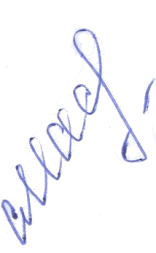 Начальник  управления образования администрацииВейделевского района     Масютенко С.А.